PRESSE-INFORMATIONIhr Pressekontakt:Jens Augustinaugustin@martor.dewww.martor.deMARTOR KGHeider Hof 6042653 SolingenDeutschland12. Oktober 2016Neues Einstiegsmodell bei den Sicherheitsmessern:Das SECUMAX 145 von MARTOR.Auf der Verpackungsmesse FachPack 2016 hat die Solinger Firma MARTOR ein neues Sicherheitsmesser präsentiert: das SECUMAX 145. Obwohl es lediglich 12 Gramm wiegt, ist das SECUMAX 145 ein „vollwertiges“ Schneidwerkzeug für professionelle Anwender. Zudem positioniert es sich als Einstiegsmodell in die MARTOR-Welt des sicheren und effizienten Schneidens.Vielseitig und robustDas SECUMAX 145 ist ein kleines, handliches Sicherheitsmesser für die alltäglichen Schneidarbeiten. Es empfiehlt sich nicht nur zum mühelosen Öffnen von 1-lagigen Kartons, sondern auch z. B. zum Schneiden von Klebebändern und Folien aller Art. Vor allem im Bereich des Klingenkopfes ist es so schlank, dass es mit nur wenig Kraftaufwand durch das Schneidmaterial gleitet. Die Stabilität bleibt trotz der geringen Ausmaße nicht auf der Strecke: Der Kunststoffgriff ist glasfaserverstärkt, die 0,5-mm-Klinge sehr robust. Die Klinge selbst kann nicht gewechselt werden. Dafür stellt der Klingenkopf dem Nutzer aber gleich zwei Schneidkanten zur Verfügung.Sicher in jeder HinsichtBeide Schneidkanten sind so sicher abgeschirmt, dass Hände und Körper zuverlässig bei der Arbeit geschützt sind. Das heißt, selbst wenn der Anwender beim Schneiden einmal abrutscht, ist er vor Schnittverletzungen sicher. Darüber hinaus verschont die verdeckt liegende Klinge die im Karton oder unter der Folie befindliche Ware.Alternativ auch metalldetektierbarFür sensible Branchen wie z. B. die Pharma- oder Lebensmittelindustrie gibt es das SECUMAX 145 auch aus metalldetektierbarem Kunststoff. Wenn also mal ein Partikel vom SECUMAX 145 MDP in den Produktionsprozess gelangt, kann es von den firmeneigenen Detektoren erkannt und anschließend entfernt werden.Zur Einführung und zur Handhabung des SECUMAX 145 hält MARTOR verschiedene Medien, wie Produktvideo, Sicherheitsposter etc., und kundenindividuelle Services bereit. Weitere Informationen unter www.martor.deZeichen inkl. Leerzeichen: 1.994ProduktbildSECUMAX 145NR. 145001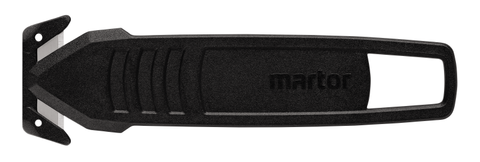 